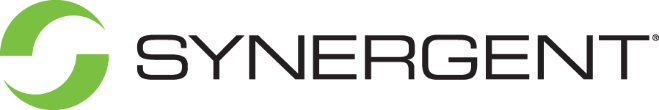 P.O. Box 1236
Portland, ME 04104
www.synergentcorp.com    
MEDIA RELEASE
For Immediate Release
February 2, 2021For More InformationContact: Jen Burke
Corporate Communications & Public Affairs Manager207-773-5671, Ext. 295jburke@mainecul.orgThe County Federal Credit Union Signs New Outsourcing Agreement with Synergent (WESTBROOK, ME) - Synergent is pleased to announce that The County Federal Credit Union has signed a new ten-year outsourcing agreement with Synergent to provide the Symitar® Episys® core processing system. The credit union also signed an agreement with Synergent for remote deposit services, card services, share and statement processing, check printing, and Orpheus digital banking through Access Softek. In January, The County Federal Credit Union and Penobscot County Federal Credit Union merged following regulatory approvals by the National Credit Union Administration and the Maine Bureau of Financial Institutions. The combined institution now serves nearly 30,000 members and holds over $375 million in assets.“The County Federal Credit Union has been working with Synergent’s team for years, so I knew they would be a great fit for our combined institution,” said Ryan Ellsworth, President/CEO of The County Federal Credit Union. “I value the level of trust and cooperation that exists between us and I am confident in Synergent’s ability to help us grow and succeed.”The County Federal Credit Union, headquartered in Presque Isle, Maine, has an Operations Center and four branches in central and southern Aroostook County. Penobscot County Federal Credit Union has three branches in Penobscot County. The credit union will continue using its name, operating as a division of The County Federal Credit Union.“It is always exciting when we see credit unions who are part of our Synergent family grow and increase their service offerings to their members,” said Scott Johnsen, Senior Vice President of Operations at Synergent. “We congratulate The County Federal Credit Union and Penobscot County Federal Credit Union on their successful merger. We look forward to working together with their team as they deliver innovative products and services to their members and help improve their financial positions.”About SymitarSymitar, a division of Jack Henry & Associates, Inc.®, is the leading provider of integrated computer systems for credit unions of all sizes. Symitar has been selected as the primary technology partner by more than 725 credit unions, serving as a single source for integrated, enterprise-wide automation and as a single point of contact and support. Additional information is available at www.symitar.com. About SynergentFounded by credit unions in 1971, Synergent is a managed services provider that offers state-of-the-art and innovative core processing, in-demand payments, technology, and marketing services. As a service-driven and cost-effective host of Symitar’s Episys® core processing, Synergent provides credit unions with the products and services they need to succeed. No matter what the product, our clients can count on Synergent to choose it, install it, integrate it, and help credit unions get the most out of it so they can focus on providing the best service experience possible to their members. For more information on Synergent, please visit www.synergentcorp.com, or call 800-341-0180.